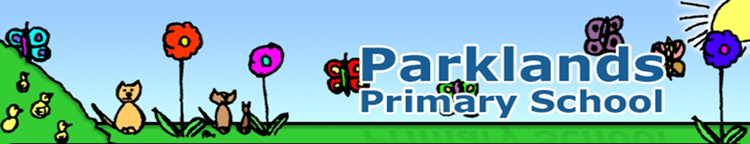 Can Do Learners, Ambitious FuturesEMERGENCY SAFEGUARDING PROCEDURES DURING FULL SCHOOL CLOSUREAim:Ensure all pupils have contact from staff, at least once per week.Where possible learning can continue at home through work provided.Staff continue to have an oversight of academic progress through monitoring.All vulnerable families have additional contact and support with any concerns reported and recorded.Current child protection concerns:Twice weekly visits to family home, doorstep contact, with all children seen.Phone contact once a week Offer of food support through schoolLiaising with all necessary professionals as usual.Attending any planned review meetings, unless advised otherwise.Use of CPOMS to record and report.Vulnerable families:Once per week visits, doorstep contact, with all children seen.Phone contact once a weekOffer of food support through school.Use of CPOMS to record and report.Financial difficulties:Phone contact at least once per week.Access to food through school catering.If needed, food bank information to be provided.Teachers:Contact details to be provided, of necessary pupils, this will be through a private, password-protected document.No personal information of pupils to be taken from the premises (paper copies etc)Any cause for concerns to be recorded and reported through CPOMS unless there is an immediate danger/ safety risk call to B.Oates or C.Dyson.LogisticsFood will be provided in hampers, hopefully, allowing families to have basic food items and reduce the financial pressure.They are to be collected from the dining hall (doors from the car park to be used).Collections to be staggered in classes/year groups. This is to prevent large group gatherings and increased risk of exposure.Home visits will be taken by x2 staff, at least one will be designated child protection, this will be doorstep visits but children MUST be seen.Clear recording of families supported/ attending and available for home visits and support.It is essential that there is maintained contact between staff, always seek advice if concerns raised.Personal numbers MUST NOT be shared with parent/carers.Contact details below if immediate safeguarding concerns: C.Dyson – 07753682667B.Oates - 07709076034